              ПРИКАЗ                                                                           БОЕРЫКПРОЕКТПриказываю:Утвердить прилагаемые изменения, которые вносятся в Указания об установлении, детализации и определении порядка применения бюджетной классификации Российской Федерации в части, относящейся к бюджету Республики Татарстан и бюджету Территориального фонда обязательного медицинского страхования Республики Татарстан, утвержденные приказом Министерства финансов Республики Татарстан от 30.12.2015 № 02-144 (с изменениями, внесенными приказами Министерства финансов Республики Татарстан от 30.03.2016 № 02-32, от 29.06.2016 № 02-73).Министр 								                        Р.Р.ГайзатуллинЗаместитель министра А.Г.ШишкинНачальник бюджетного отдела Г.Ю.ГерасимоваНачальник юридического отдела И.В.ЕрашоваУтверждены приказомМинистерства финансовРеспублики Татарстанот «   »              2016 № Изменения, которые вносятся в Указанияоб установлении, детализации и определении порядка применения бюджетной классификации Российской Федерации в части, относящейся к бюджету Республики Татарстан и бюджету Территориального фонда обязательного медицинского страхования Республики Татарстан, утвержденные приказом Министерства финансов Республики Татарстан от 30.12.2015 № 02-1441. В пункте 2. «Перечень и правила отнесения расходов бюджета Республики Татарстан и бюджета Территориального фонда обязательного медицинского страхования Республики Татарстан на соответствующие целевые статьи»:а) в подпункте 2.1. «Государственная программа «Развитие здравоохранения Республики Татарстан до 2020 года»:целевую статью «01 1 01 00000 Основное мероприятие «Развитие системы медицинской профилактики неинфекционных заболеваний и формирования здорового образа жизни, в том числе у детей» дополнить следующим направлением расходов:«- 97030 Прочие мероприятия в области здравоохранения»;целевую статью «01 2 07 00000 Основное мероприятие «Совершенствование оказания скорой, в том числе специализированной, медицинской помощи, медицинской эвакуации. Трехуровневая маршрутизация пациентов. Создание единой диспетчерской службы скорой медицинской помощи» дополнить следующим направлением расходов:«- 54920 Финансовое обеспечение медицинской деятельности, связанной с донорством органов человека в целях трансплантации, за счет средств федерального бюджетаПо данному направлению расходов отражаются расходы бюджета Республики Татарстан, осуществляемые за счет иных межбюджетных трансфертов из федерального бюджета, на финансовое обеспечение медицинской деятельности, связанной с донорством органов человека в целях трансплантации.Поступление иных межбюджетных трансфертов на указанные цели отражается по коду 000 2 02 04113 02 0000 151 "Межбюджетные трансферты, передаваемые бюджетам субъектов Российской Федерации на обеспечение медицинской деятельности, связанной с донорством органов человека в целях трансплантации" классификации доходов бюджетов.»;текст целевой статьи «01 2 09 00000 Основное мероприятие «Совершенствование системы оказания медицинской помощи больным прочими заболеваниями. Организация долечивания и реабилитации» изложить в следующей редакции:«По данной целевой статье отражаются расходы бюджета Республики Татарстан на реализацию подпрограммы по следующим направлениям расходов:- 97030 Прочие мероприятия в области здравоохранения- 97050 Материально-техническое обеспечение учреждений здравоохраненияПо данному направлению расходов отражаются расходы бюджета Республики Татарстан на материально-техническое обеспечение учреждений здравоохранения.- 97100 Обеспечение деятельности подведомственных учрежденийПо данному направлению расходов отражаются расходы бюджета Республики Татарстан на содержание и обеспечение деятельности подведомственных учреждений здравоохранения.- 97150 Управление специализированной медицинской помощью»;целевую статью «01 Б 01 00000 Основное мероприятие «Совершенствование системы территориального планирования Республики Татарстан» дополнить следующим направлением расходов:«- 55060 Иные межбюджетные трансферты бюджетам территориальных фондов обязательного медицинского страхования на дополнительное финансовое обеспечение оказания специализированной, в том числе высокотехнологичной, медицинской помощи, включенной в базовую программу обязательного медицинского страхования, федеральными государственными учреждениямиПо данному направлению расходов отражаются расходы бюджета Территориального Фонда обязательного медицинского страхования Республики Татарстан на дополнительное финансовое обеспечение оказания специализированной, в том числе высокотехнологичной, медицинской помощи, включенной в базовую программу обязательного медицинского страхования, федеральными государственными учреждениямиПоступление иных межбюджетных трансфертов на указанные цели отражается по коду «000 2 02 05814 09 0000 151 Межбюджетные трансферты, передаваемые бюджетам территориальных фондов обязательного медицинского страхования на дополнительное финансовое обеспечение оказания специализированной, в том числе высокотехнологичной, медицинской помощи, включенной в базовую программу обязательного медицинского страхования» классификации доходов бюджетов.»;целевую статью «01 К 00 00000 Подпрограмма «Бюджетные инвестиции и капитальный ремонт социальной и инженерной инфраструктуры в рамках государственной программы «Развитие здравоохранения Республики Татарстан до 2020 года» дополнить следующим направлением расходов:«- 72350 Развитие социальных отраслей и общественной инфраструктуры в Республике Татарстан»;б) в подпункте 2.2. «Государственная программа «Развитие образования и науки Республики Татарстан на 2014 – 2020 годы»:целевую статью «02 2 09 00000 Основное мероприятие «Модернизация системы общего образования, проведение мероприятий в области образования» дополнить следующим направлением расходов:«-R0880 Софинансируемые расходы на поощрение лучших учителейПо данному направлению расходов отражаются расходы бюджета Республики Татарстан на софинансирование субсидий из федерального бюджета на поощрение лучших учителей за счет средств бюджета Республики Татарстан.»;целевую статью «02 4 02 00000 Основное мероприятие «Организация предоставления дополнительного профессионального образования в государственных образовательных организациях» дополнить следующим направлением расходов:«- 50660 Подготовка управленческих кадров для организаций народного хозяйства Российской Федерации за счет средств федерального бюджетаПо данному направлению расходов отражаются расходы бюджета Республики Татарстан, осуществляемые за счет субсидий из федерального бюджета, на подготовку управленческих кадров для организаций народного хозяйства Российской Федерации.Поступление субсидий на указанные цели отражается по коду 000 2 02 02103 02 0000 151 «Субсидии бюджетам субъектов Российской Федерации на реализацию мероприятий Государственного плана подготовки управленческих кадров для организаций народного хозяйства Российской Федерации» классификации доходов бюджетов.»;целевую статью «02 4 03 00000 Основное мероприятие «Модернизация системы профессионального образования, проведение мероприятий в области образования» дополнить следующим направлением расходов:«- 54980 Финансовое обеспечение мероприятий федеральной целевой программы развития образования на 2016 – 2020 годы за счет средств федерального бюджетаПо данному направлению расходов отражаются расходы бюджета Республики Татарстан, осуществляемые за счет субсидий из федерального бюджета, на финансовое обеспечение мероприятий федеральной целевой программы развития образования на 2016 – 2020 годы.Поступление субсидий на указанные цели отражается по соответствующим кодам вида доходов 000 2 02 02051 00 0000 151 «Субсидии бюджетам на реализацию федеральных целевых программ» классификации доходов бюджетов.»;целевую статью «02 К 00 00000 Подпрограмма «Бюджетные инвестиции и капитальный ремонт социальной и инженерной инфраструктуры в рамках государственной программы «Развитие образования и науки Республики Татарстан на 2014 – 2020 годы» дополнить следующими направлениями расходов:«- 55200 Реализация мероприятий по содействию создания в субъектах Российской Федерации новых мест в общеобразовательных организациях за счет средств федерального бюджетаПо данному направлению расходов отражаются расходы бюджета Республики Татарстан, осуществляемые за счет субсидий из федерального бюджета, на реализацию мероприятий по содействию создания в субъектах Российской Федерации новых мест в общеобразовательных организациях.Поступление субсидий на указанные цели отражается по соответствующим кодам вида доходов 000 2 02 02284 00 0000 151 «Субсидии бюджетам на реализацию мероприятий по содействию создания в субъектах Российской Федерации новых мест в общеобразовательных организациях» классификации доходов бюджетов.»;«- 72350 Развитие социальных отраслей и общественной инфраструктуры в Республике Татарстан- R0970 Софинансируемые расходы на создание в общеобразовательных организациях, расположенных в сельской местности, условий для занятий физической культурой и спортомПо данному направлению расходов отражаются расходы бюджета Республики Татарстан на софинансирование субсидий из федерального бюджета на создание в общеобразовательных организациях, расположенных в сельской местности, условий для занятий физической культурой и спортом за счет средств бюджета Республики Татарстан.- R5200 Софинансируемые расходы на создание новых мест в общеобразовательных организацияхПо данному направлению расходов отражаются расходы бюджета Республики Татарстан на софинансирование субсидий из федерального бюджета на создание новых мест в общеобразовательных организациях за счет средств бюджета Республики Татарстан.»;в) в подпункте 2.3. «Государственная программа «Социальная поддержка граждан Республики Татарстан» на 2014 – 2020 годы»:целевую статью «03 2 01 00000 Основное мероприятие «Реализация мер по укреплению социальной защищенности граждан пожилого возраста» дополнить следующими направлениями расходов:«- 52090 Софинансирование социальных программ субъектов Российской Федерации, связанных с укреплением материально-технической базы учреждений социального обслуживания населения, оказанием адресной социальной помощи неработающим пенсионерам, обучением компьютерной грамотности неработающих пенсионеров, за счет средств Пенсионного фонда Российской ФедерацииПо данному направлению расходов отражаются расходы бюджета Республики Татарстан, осуществляемые за счет субсидий от бюджета Пенсионного фонда Российской Федерации, направленные на софинансирование социальных программ субъектов Российской Федерации, связанных с укреплением материально-технической базы учреждений социального обслуживания населения, оказанием адресной социальной помощи неработающим пенсионерам, обучением компьютерной грамотности неработающих пенсионеров.Поступление субсидий на указанные цели отражается по коду 000 2 02 02118 02 0000 151 «Субсидии бюджетам субъектов Российской Федерации на софинансирование социальных программ субъектов Российской Федерации, связанных с укреплением материально-технической базы организаций социального обслуживания населения, оказанием адресной социальной помощи неработающим пенсионерам, обучением компьютерной грамотности неработающих пенсионеров» классификации доходов бюджетов.- R2090 Софинансируемые расходы на реализацию социальных программ субъектов Российской Федерации, связанных с укреплением материально-технической базы учреждений социального обслуживания населения, оказанием адресной социальной помощи неработающим пенсионерам, обучением компьютерной грамотности неработающих пенсионеровПо данному направлению расходов отражаются расходы бюджета Республики Татарстан на софинансирование субсидий, получаемых от бюджета Пенсионного фонда Российской Федерации, выделенных на реализацию социальных программ субъектов Российской Федерации, связанных с укреплением материально-технической базы учреждений социального обслуживания населения, оказанием адресной социальной помощи неработающим пенсионерам, обучением компьютерной грамотности неработающих пенсионеров за счет средств бюджета Республики Татарстан.»;целевую статью «03 3 02 00000 Основное мероприятие «Предоставление средств государственным учреждениям социального обслуживания на совершенствование материально-технической базы, в том числе проведение капитального ремонта» дополнить следующими направлениями расходов: «- 52090 Софинансирование социальных программ субъектов Российской Федерации, связанных с укреплением материально-технической базы учреждений социального обслуживания населения, оказанием адресной социальной помощи неработающим пенсионерам, обучением компьютерной грамотности неработающих пенсионеров, за счет средств Пенсионного фонда Российской ФедерацииПо данному направлению расходов отражаются расходы бюджета Республики Татарстан, осуществляемые за счет субсидий от бюджета Пенсионного фонда Российской Федерации, направленные на софинансирование социальных программ субъектов Российской Федерации, связанных с укреплением материально-технической базы учреждений социального обслуживания населения, оказанием адресной социальной помощи неработающим пенсионерам, обучением компьютерной грамотности неработающих пенсионеров.Поступление субсидий на указанные цели отражается по коду 000 2 02 02118 02 0000 151 «Субсидии бюджетам субъектов Российской Федерации на софинансирование социальных программ субъектов Российской Федерации, связанных с укреплением материально-технической базы организаций социального обслуживания населения, оказанием адресной социальной помощи неработающим пенсионерам, обучением компьютерной грамотности неработающих пенсионеров» классификации доходов бюджетов.- R2090 Софинансируемые расходы на реализацию социальных программ субъектов Российской Федерации, связанных с укреплением материально-технической базы учреждений социального обслуживания населения, оказанием адресной социальной помощи неработающим пенсионерам, обучением компьютерной грамотности неработающих пенсионеровПо данному направлению расходов отражаются расходы бюджета Республики Татарстан на софинансирование субсидий, получаемых от бюджета Пенсионного фонда Российской Федерации, выделенных на реализацию социальных программ субъектов Российской Федерации, связанных с укреплением материально-технической базы учреждений социального обслуживания населения, оказанием адресной социальной помощи неработающим пенсионерам, обучением компьютерной грамотности неработающих пенсионеров за счет средств бюджета Республики Татарстан.»;целевую статью «03 К 00 00000 Подпрограмма «Бюджетные инвестиции и капитальный ремонт социальной и инженерной инфраструктуры в рамках Государственной программы «Социальная поддержка граждан Республики Татарстан» на 2014 – 2020 годы» дополнить следующим направлением расходов:«- 72350 Развитие социальных отраслей и общественной инфраструктуры в Республике Татарстан»;г) в подпункте 2.4. «Государственная программа «Обеспечение качественным жильем и услугами жилищно-коммунального хозяйства населения Республики Татарстан на 2014 – 2020 годы» целевую статью «04 К 00 00000 Подпрограмма «Бюджетные инвестиции и капитальный ремонт социальной и инженерной инфраструктуры в рамках государственной программы «Обеспечение качественным жильем и услугами жилищно-коммунального хозяйства населения Республики Татарстан на 2014 – 2020 годы» дополнить следующим направлением расходов:«- 72350 Развитие социальных отраслей и общественной инфраструктуры в Республике Татарстан»;д) в подпункте 2.6. «Государственная программа «Обеспечение общественного порядка и противодействие преступности в Республике Татарстан на 2014 – 2020 годы» текст целевой статьи «06 1 01 00000 Основное мероприятие «Совершенствование деятельности по профилактике правонарушений и преступлений» изложить в следующей редакции:«По данной целевой статье отражаются расходы бюджета Республики Татарстан на реализацию основного мероприятия по следующим направлениям расходов:- 10990 Реализация программных мероприятий- 72310 Бюджетные инвестиции и капитальный ремонт социальной и инженерной инфраструктуры государственной (муниципальной) собственности Республики Татарстан»;е) подпункт 2.7. «Государственная программа «Защита населения и территорий от чрезвычайных ситуаций, обеспечение пожарной безопасности и безопасности людей на водных объектах в Республике Татарстан на 2014 – 2020 годы» дополнить следующей целевой статьей:«07 К 00 00000 Подпрограмма «Бюджетные инвестиции и капитальный ремонт социальной и инженерной инфраструктуры в рамках государственной программы «Защита населения и территорий от чрезвычайных ситуаций, обеспечение пожарной безопасности и безопасности людей на водных объектах в Республике Татарстан на 2014 – 2020 годы»По данной целевой статье отражаются расходы бюджета Республики Татарстан на реализацию подпрограммы по следующему направлению расходов:- 72310 Бюджетные инвестиции и капитальный ремонт социальной и инженерной инфраструктуры государственной (муниципальной) собственности Республики Татарстан»;ж) в подпункте 2.8. «Государственная программа «Развитие культуры Республики Татарстан на 2014 – 2020 годы»:целевую статью «08 3 01 00000 Основное мероприятие «Развитие системы библиотечного обслуживания» дополнить следующим направлением расходов:«- 56100 Комплектование книгами для детей и юношества фондов государственных и муниципальных библиотек за счет средств федерального бюджетаПо данному направлению расходов отражаются расходы бюджета Республики Татарстан, осуществляемые за счет иных межбюджетных трансфертов из федерального бюджета, на комплектование книгами для детей и юношества фондов государственных и муниципальных библиотек.Поступление иных межбюджетных трансфертов на указанные цели отражается по коду 000 2 02 04120 02 0000 151 «Межбюджетные трансферты, передаваемые бюджетам субъектов Российской Федерации на комплектование книгами для детей и юношества фондов государственных и муниципальных библиотек за счет средств резервного фонда Президента Российской Федерации» классификации доходов бюджетов.»;текст целевой статьи «08 К 00 00000 Подпрограмма «Бюджетные инвестиции и капитальный ремонт социальной и инженерной инфраструктуры в рамках государственной программы «Развитие культуры Республики Татарстан на 2014 – 2020 годы» изложить в следующей редакции:«По данной целевой статье отражаются расходы бюджета Республики Татарстан на реализацию подпрограммы по следующим направлениям расходов:- 72310 Бюджетные инвестиции и капитальный ремонт социальной и инженерной инфраструктуры государственной (муниципальной) собственности Республики Татарстан- 72350 Развитие социальных отраслей и общественной инфраструктуры в Республике Татарстан»;з) в подпункте 2.10. «Государственная программа «Развитие молодежной политики, физической культуры и спорта в Республике Татарстан на 2014 – 2020 годы»:целевую статью «10 К 00 00000 Подпрограмма «Бюджетные инвестиции и капитальный ремонт социальной и инженерной инфраструктуры в рамках государственной программы «Развитие молодежной политики, физической культуры и спорта в Республике Татарстан на 2014 – 2020 годы» дополнить следующим направлением расходов:«- 72350 Развитие социальных отраслей и общественной инфраструктуры в Республике Татарстан»;текст целевой статьи «10 Ф 00 00000 Подпрограмма «Подготовка к проведению в 2018 году чемпионата мира по футболу» изложить в следующей редакции:«По данной целевой статье отражаются расходы бюджета Республики Татарстан на реализацию подпрограммы по следующим направлениям расходов:- 51540 Реализация мероприятий по подготовке и проведению чемпионата мира по футболу в 2018 году в Российской Федерации за счет средств федерального бюджетаПо данному направлению расходов отражаются расходы бюджета Республики Татарстан, осуществляемые за счет иных межбюджетных трансфертов из федерального бюджета, на реализацию мероприятий по подготовке и проведению чемпионата мира по футболу в 2018 году в Российской Федерации.Поступление иных межбюджетных трансфертов на указанные цели отражается по соответствующим кодам вида доходов 000 2 02 04060 00 0000 151 «Межбюджетные трансферты, передаваемые бюджетам на реализацию мероприятий по подготовке и проведению чемпионата мира по футболу в 2018 году в Российской Федерации в целях строительства и/или реконструкции спортивных объектов, а также развития метрополитенов в г. Санкт-Петербурге и г. Нижнем Новгороде» классификации доходов бюджетов.- R0300 Софинансируемые расходы на реализацию мероприятий по подготовке и проведению чемпионата мира по футболу в 2018 году в Российской ФедерацииПо данному направлению расходов отражаются расходы бюджета Республики Татарстан на софинансирование субсидий из федерального бюджета на реализацию мероприятий по подготовке и проведению чемпионата мира по футболу в 2018 году в Российской Федерации за счет средств бюджета Республики Татарстан.»;и) в подпункте 2.11. «Государственная программа «Экономическое развитие и инновационная экономика Республики Татарстан на 2014 – 2020 годы» целевую статью «11 2 01 00000 Основное мероприятие «Увеличение объема сектора малого и среднего предпринимательства Республики Татарстан» дополнить следующим направлением расходов:«- 54450 Государственная поддержка молодежного предпринимательства за счет средств федерального бюджетаПо данному направлению расходов отражаются расходы бюджета Республики Татарстан, осуществляемые за счет субсидий из федерального бюджета, на государственную поддержку молодежного предпринимательства.Поступление субсидий на указанные цели отражается по коду 000 2 02 02278 02 0000 151 «Субсидии бюджетам субъектов Российской Федерации на государственную поддержку молодежного предпринимательства» классификации доходов бюджетов.»;к) в подпункте 2.13. «Государственная программа «Развитие транспортной системы Республики Татарстан на 2014 – 2022 годы»:целевую статью «13 4 01 00000 Основное мероприятие «Создание устойчиво функционирующей и доступной для всех слоев населения единой системы общественного транспорта» дополнить следующим направлением расходов:«- 72350 Развитие социальных отраслей и общественной инфраструктуры в Республике Татарстан»;целевую статью «13 6 01 00000 Основное мероприятие «Развитие сети автомобильных дорог общего пользования» дополнить следующим направлением расходов:«- 72350 Развитие социальных отраслей и общественной инфраструктуры в Республике Татарстан»;л) в подпункте 2.14. «Государственная программа «Развитие сельского хозяйства и регулирование рынков сельскохозяйственной продукции, сырья и продовольствия в Республике Татарстан на 2013 – 2020 годы»:целевую статью «14 1 06 00000 Основное мероприятие «Государственная поддержка строительства объектов растениеводства» дополнить следующим направлением расходов:«- R0350 Софинансируемые расходы сельскохозяйственным товаропроизводителям, участвующим в реализации ведомственной целевой экономически значимой региональной программы «Развитие льняного комплекса в Республике Татарстан на 2015 – 2016 годы»По данному направлению расходов отражаются расходы бюджета Республики Татарстан в целях софинансирования субсидий из федерального бюджета на поддержку экономически значимых региональных программ в области растениеводства за счет средств бюджета Республики Татарстан.»;целевую статью «14 2 05 00000 Основное мероприятие «Обеспечение проведения противоэпизоотических мероприятий» дополнить следующими направлениями расходов:«- 50460 Субсидии на поддержку экономически значимых региональных программ в области животноводства за счет средств федерального бюджетаПо данному направлению расходов отражаются расходы бюджета Республики Татарстан, осуществляемые за счет субсидий из федерального бюджета, на поддержку экономически значимых региональных программ в области животноводства.Поступление субсидий на указанные цели отражается по коду 000 2 02 02189 02 0000 151 «Субсидии бюджетам субъектов Российской Федерации на поддержку экономически значимых региональных программ в области животноводства» классификации доходов бюджетов.»;«- R0460 Софинансируемые расходы сельскохозяйственным товаропроизводителям, участвующим в реализации ведомственной целевой экономически значимой региональной программы «Предотвращение заноса и распространения африканской чумы свиней на территории Республики Татарстан на 2016 – 2018 годы»По данному направлению расходов отражаются расходы бюджета Республики Татарстан в целях софинансирования субсидий из федерального бюджета на  поддержку экономически значимых региональных программ в области животноводства за счет средств бюджета Республики Татарстан.»;целевую статью «14 4 06 00000 Основное мероприятие «Поддержка граждан, ведущих личное подсобное хозяйство» дополнить следующим направлением расходов:«- 63350 Субсидии гражданам, ведущим личное подсобное хозяйство, на возмещение части затрат на содержание дойных коров, коз и козоматокПо данному направлению расходов отражаются расходы бюджета Республики Татарстан на предоставление субсидий гражданам, ведущим личное подсобное хозяйство, на возмещение части затрат на содержание дойных коров, коз и козоматок  за счет средств бюджета Республики Татарстан.»;целевую статью «14 8 01 00000 Основное мероприятие «Поддержка мелиоративных работ» дополнить следующим направлением расходов:«- 50760 Реализация мероприятий федеральной целевой программы «Развитие мелиорации земель сельскохозяйственного назначения России на 2014 – 2020 годы» за счет средств федерального бюджетаПо данному направлению расходов отражаются расходы бюджета Республики Татарстан, осуществляемые за счет субсидий из федерального бюджета, на реализацию мероприятий федеральной целевой программы «Развитие мелиорации земель сельскохозяйственного назначения России на 2014 – 2020 годы».Поступление субсидий на указанные цели отражается по соответствующим кодам вида доходов 000 2 02 02051 00 0000 151 «Субсидии бюджетам на реализацию федеральных целевых программ» классификации доходов бюджетов.»;текст целевой статьи «14 К 00 00000 Подпрограмма «Бюджетные инвестиции и капитальный ремонт социальной и инженерной инфраструктуры в рамках государственной программы «Развитие сельского хозяйства и регулирование рынков сельскохозяйственной продукции, сырья и продовольствия в Республике Татарстан на 2013 – 2020 годы» изложить в следующей редакции:«По данной целевой статье отражаются расходы бюджета Республики Татарстан на реализацию подпрограммы по следующим направлениям расходов:- 72310 Бюджетные инвестиции и капитальный ремонт социальной и инженерной инфраструктуры государственной (муниципальной) собственности Республики Татарстан.- 72350 Развитие социальных отраслей и общественной инфраструктуры в Республике Татарстан»;м) в подпункте 2.19. «Государственная программа «Реализация государственной национальной политики в Республике Татарстан на 2014 – 2020 годы» текст целевой статьи «20 0 01 00000 Основное мероприятие «Реализация государственной национальной политики в Республике Татарстан, цивилизованное развитие представителей народов, проживающих на территории Республики Татарстан, сохранение межэтнического и межконфессионального мира и согласия, упрочение общероссийской гражданской идентичности (российской нации), успешная социокультурная адаптация и интеграция мигрантов» изложить в следующей редакции:«По данной целевой статье отражаются расходы бюджета Республики Татарстан на реализацию основного мероприятия по следующим направлениям расходов:- 10990 Реализация программных мероприятий- 52360 Реализация мероприятий федеральной целевой программы «Укрепление единства российской нации и этнокультурное развитие народов России (2014 – 2020 годы)» за счет средств федерального бюджетаПо данному направлению расходов отражаются расходы бюджета Республики Татарстан, осуществляемые за счет субсидий из федерального бюджета, на реализацию мероприятий федеральной целевой программы «Укрепление единства российской нации и этнокультурное развитие народов России (2014 – 2020 годы)»Поступление субсидий на указанные цели отражается по соответствующим кодам вида доходов 000 2 02 02051 00 0000 151 «Субсидии бюджетам на реализацию федеральных целевых программ» классификации доходов бюджетов.»;н) в подпункте 2.22. «Государственная программа «Развитие рынка газомоторного топлива в Республике Татарстан на 2013 – 2023 годы» целевую статью       «23 0 01 00000 Основное мероприятие «Обеспечение устойчивого снижения уровня негативного воздействия автомобильного транспорта на окружающую среду и здоровье населения и достижение наибольшей экономической эффективности перевозок автотранспортными средствами» дополнить следующим направлением расходов:«- 71730 Проведение мероприятий по переводу транспортных средств на газомоторное топливоПо данному направлению расходов отражаются расходы бюджета Республики Татарстан на проведение мероприятий по переводу транспортных средств на газомоторное топливо.»;о) дополнить подпунктом 2.292 следующего содержания:«2.292. Государственная программа «Развитие архивного дела в Республике Татарстан на 2016 – 2020 годы»Целевые статьи государственной программы «Развитие архивного дела в Республике Татарстан на 2016 – 2020 годы» включают:33 0 00 00000 Государственная программа «Развитие архивного дела в Республике Татарстан на 2016 – 2020 годы»По данной целевой статье отражаются расходы бюджета Республики Татарстан на реализацию государственной программы  «Развитие архивного дела в Республике Татарстан на 2016 – 2020 годы», разработанной в соответствии с Перечнем государственных программ Республики Татарстан, утвержденным постановлением Кабинета Министров Республики Татарстан от 31.12.2012 № 1199, осуществляемые по следующему основному мероприятию:33 0 01 00000  Основное мероприятие «Реализация государственной политики в области архивного дела»По данной целевой статье отражаются расходы бюджета Республики Татарстан на реализацию основного мероприятия по следующим направлениям расходов:- 02040 Центральный аппарат- 02950 Уплата налога на имущество организаций и земельного налога- 44020 Обеспечение хранения, учета, комплектования и использования документов архивного фонда Республики Татарстан и других архивных документовПо данному направлению расходов отражаются расходы бюджета Республики Татарстан на обеспечение хранения, учета, комплектования и использования документов архивного фонда Республики Татарстан и других архивных документов.»;п) в подпункте 2.30. «Непрограммные направления расходов бюджета Республики Татарстан и государственных внебюджетных фондов Российской Федерации»:наименование целевой статьи «57 0 00 0000 Обеспечение деятельности Уполномоченного по правам человека в Республике Татарстан» изложить в следующей редакции:«57 0 00 0000 Обеспечение деятельности Аппарата Уполномоченного по правам человека в Республике Татарстан»;целевую статью «99 0 00 00000 Непрограммные направления расходов» дополнить следующими направлениями расходов:«- 16490 Денежные взыскания за нарушение условий договоров (соглашений) о предоставлении субсидии из федерального бюджетаПо данному направлению расходов отражаются расходы бюджета Республики Татарстан по перечислению в доход федерального бюджета денежных взысканий (штрафов) за нарушение условий договоров (соглашений) о предоставлении субсидии бюджетам субъектов Российской Федерации из федерального бюджета.Перечисление средств в доход федерального бюджета на указанные цели отражается по коду  000 1 16 49010 01 0000 140 «Денежные взыскания (штрафы) за нарушение условий договоров (соглашений) о предоставлении субсидии бюджетам субъектов Российской Федерации из федерального бюджета» классификации доходов бюджетов.»;«- 21550 Проведение социально значимых мероприятийПо данному направлению расходов отражаются расходы бюджета Республики Татарстан на организацию и проведение социально значимых мероприятий.»;«- 60450 Прочие мероприятия в области сельского хозяйства»;«- 90430 Расходы на содержание и ремонт гидротехнических сооружений».2. Пункт 4. «Направления расходов, предназначенные для отражения расходов бюджета Республики Татарстан, источником финансового обеспечения которых являются неиспользованные остатки субсидий и иных межбюджетных трансфертов, имеющих целевое назначение, полученных из федерального бюджета (бюджетов государственных внебюджетных фондов Российской Федерации), прошлых лет» изложить в следующей редакции:«4. Направления расходов, предназначенныедля отражения расходов бюджета Республики Татарстан, источником финансового обеспечения которых являются неиспользованные остатки субсидий и иныхмежбюджетных трансфертов, имеющих целевое назначение,полученных из федерального бюджета (бюджетовгосударственных внебюджетных фондов РоссийскойФедерации), прошлых лет- 58000 Целевые федеральные межбюджетные трансферты прошлых летДанное направление расходов применяется для целей отражения в бюджетном учете расчетов по поступлениям от бюджетов и операций по их изменению в части расчетов по остаткам целевых федеральных межбюджетных трансфертов на начало финансового года, при условии отсутствия у Российской Федерации расходных обязательств по предоставлению в текущем финансовом году соответствующих целевых межбюджетных трансфертов, а также при условии отсутствия на отчетную дату решения о подтверждении потребности расходов за счет указанных остатков целевых федеральных межбюджетных трансфертов, в случае, если обособление указанных расходов не предусмотрено по соответствующему направлению расходов.».3. В приложении 1 строкуизложить в следующей редакции:4. В приложении 2:а) после строкидополнить строкой следующего содержания:б) после строкидополнить строкой следующего содержания:в) после строкидополнить строкой следующего содержания:г) после строкидополнить строкой следующего содержания:д) после строки дополнить строкой следующего содержания:е) после строки дополнить строкой следующего содержания:ж) после строки дополнить строкой следующего содержания:з) после строки дополнить строкой следующего содержания:и) после строкидополнить строками следующего содержания:к) после строкидополнить строками следующего содержания:л) после строкидополнить строками следующего содержания:м) после строкидополнить строкой следующего содержания:н) после строкидополнить строкой следующего содержания:о) после строки дополнить строкой следующего содержания:п) после строки дополнить строками следующего содержания:р) после строки дополнить строкой следующего содержания:с) после строкидополнить строкой следующего содержания:т) после строкидополнить строкой следующего содержания:у) после строкидополнить строкой следующего содержания:ф) после строки дополнить строкой следующего содержания:х) после строки дополнить строкой следующего содержания:ц) после строки дополнить строкой следующего содержания:ч) после строки дополнить строкой следующего содержания:ш) после строки дополнить строкой следующего содержания:щ) после строки дополнить строкой следующего содержания:ы) после строки дополнить строкой следующего содержания:э) после строки дополнить строкой следующего содержания:ю) после строки дополнить строкой следующего содержания:я) после строки дополнить строкой следующего содержания:я1) после строки дополнить строкой следующего содержания:я2) после строкидополнить строками следующего содержания:я3) строку изложить в следующей редакции:я4) после строки дополнить строкой следующего содержания:я5) после строки дополнить строкой следующего содержания:я6) после строки дополнить строкой следующего содержания:я7) после строки дополнить строкой следующего содержания:я8) после строки дополнить строкой следующего содержания:МИНИСТЕРСТВО ФИНАНСОВРЕСПУБЛИКИ ТАТАРСТАН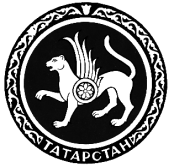 ТАТАРСТАН РЕСПУБЛИКАСЫФИНАНС  МИНИСТРЛЫГЫг. Казань№О внесении изменений в Указания об  установлении, детализации и определении порядка применения бюджетной классификации Российской Федерации в части, относящейся к бюджету Республики Татарстан и бюджету Территориального фонда обязательного медицинского страхования Республики Татарстан, утвержденные приказом Министерства финансов Республики Татарстан от 30.12.2015 № 02-144«717Главное архивное управление при Кабинете Министров Республики Татарстан»«717Государственный комитет Республики Татарстан по архивному делу».«01 1 01 97020Учреждения, обеспечивающие  предоставление услуг в  сфере здравоохранения»«01 1 01 97030Прочие мероприятия в области здравоохранения»;«01 2 07 21950Мероприятия по модернизации государственного автономного учреждения здравоохранения Республики Татарстан «Больница скорой медицинской помощи»«01 2 07 54920Финансовое обеспечение медицинской деятельности, связанной с донорством органов человека в целях трансплантации, за счет средств федерального бюджета»;«01 2 09 97050Материально-техническое обеспечение учреждений здравоохранения»«01 2 09 97100Обеспечение деятельности подведомственных учреждений»;«01 К 00 72310Бюджетные инвестиции и капитальный ремонт социальной и инженерной инфраструктуры государственной (муниципальной) собственности Республики Татарстан»«01 К 00 72350Развитие социальных отраслей и общественной инфраструктуры в Республике Татарстан»;«02 2 09 54980Финансовое обеспечение мероприятий федеральной целевой программы развития образования на 2016 – 2020 годы за счет средств федерального бюджета»«02 2 09 R0880Софинансируемые расходы на поощрение лучших учителей»;«02 4 02 42910Подготовка, переподготовка и повышение квалификации кадров»«02 4 02 50660Подготовка управленческих кадров для организаций народного хозяйства Российской Федерации за счет средств федерального бюджета»;«02 4 03 43640Государственная поддержка талантливой молодежи»«02 4 03 54980Финансовое обеспечение мероприятий федеральной целевой программы развития образования на 2016 – 2020 годы за счет средств федерального бюджета»;«02 К 00 50970Создание в общеобразовательных организациях, расположенных в сельской местности, условий для занятий физической культурой и спортом за счет средств федерального бюджета»«02 К 00 55200Реализация мероприятий по содействию создания в субъектах Российской Федерации новых мест в общеобразовательных организациях за счет средств федерального бюджета»;«02 К 00 72310Бюджетные инвестиции и капитальный ремонт социальной и инженерной инфраструктуры государственной (муниципальной) собственности Республики Татарстан»«02 К 00 72350Развитие социальных отраслей и общественной инфраструктуры в Республике Татарстан02 К 00 R0970Софинансируемые расходы на создание в общеобразовательных организациях, расположенных в сельской местности, условий для занятий физической культурой и спортом02 К 00 R5200Софинансируемые расходы на создание новых мест в общеобразовательных организациях»;«03 2 01 49200Выплата ежемесячного пожизненного содержания, выходного пособия, а также предоставление иных мер материального и социального обеспечения судьям Конституционного суда Республики Татарстан»«03 2 01 52090Софинансирование социальных программ субъектов Российской Федерации, связанных с укреплением материально-технической базы учреждений социального обслуживания населения, оказанием адресной социальной помощи неработающим пенсионерам, обучением компьютерной грамотности неработающих пенсионеров, за счет средств Пенсионного фонда Российской Федерации03 2 01 R2090Софинансируемые расходы на реализацию социальных программ субъектов Российской Федерации, связанных с укреплением материально-технической базы учреждений социального обслуживания населения, оказанием адресной социальной помощи неработающим пенсионерам, обучением компьютерной грамотности неработающих пенсионеров»;«03 3 02 05080Учреждения социального обслуживания населения»«03 3 02 52090Софинансирование социальных программ субъектов Российской Федерации, связанных с укреплением материально-технической базы учреждений социального обслуживания населения, оказанием адресной социальной помощи неработающим пенсионерам, обучением компьютерной грамотности неработающих пенсионеров, за счет средств Пенсионного фонда Российской Федерации03 3 02 R2090Софинансируемые расходы на реализацию социальных программ субъектов Российской Федерации, связанных с укреплением материально-технической базы учреждений социального обслуживания населения, оказанием адресной социальной помощи неработающим пенсионерам, обучением компьютерной грамотности неработающих пенсионеров»;«03 К 00 72310Бюджетные инвестиции и капитальный ремонт социальной и инженерной инфраструктуры государственной (муниципальной) собственности Республики Татарстан»«03 К 00 72350Развитие социальных отраслей и общественной инфраструктуры в Республике Татарстан»;«04 К 00 72310Бюджетные инвестиции и капитальный ремонт социальной и инженерной инфраструктуры государственной (муниципальной) собственности Республики Татарстан»«04 К 00 72350Развитие социальных отраслей и общественной инфраструктуры в Республике Татарстан»;«06 1 01 10990Реализация программных мероприятий»«06 1 01 72310Бюджетные инвестиции и капитальный ремонт социальной и инженерной инфраструктуры государственной (муниципальной) собственности Республики Татарстан»;«07 3 01 22940Обеспечение деятельности аварийно-спасательных учреждений»«07 К 00 00000Подпрограмма «Бюджетные инвестиции и капитальный ремонт социальной и инженерной инфраструктуры в рамках государственной программы «Защита населения и территорий от чрезвычайных ситуаций, обеспечение пожарной безопасности и безопасности людей на водных объектах в Республике Татарстан на 2014 – 2020 годы»07 К 00 72310Бюджетные инвестиции и капитальный ремонт социальной и инженерной инфраструктуры государственной (муниципальной) собственности Республики Татарстан»;«08 3 01 51460Подключение общедоступных библиотек Российской Федерации к сети «Интернет» и развитие системы библиотечного дела с учетом задачи расширения информационных технологий и оцифровки за счет средств федерального бюджета»«08 3 01 56100Комплектование книгами для детей и юношества фондов государственных и муниципальных библиотек за счет средств федерального бюджета»;«08 К 00 72310Бюджетные инвестиции и капитальный ремонт социальной и инженерной инфраструктуры государственной (муниципальной) собственности Республики Татарстан»«08 К 00 72350Развитие социальных отраслей и общественной инфраструктуры в Республике Татарстан»;«10 К 00 72310Бюджетные инвестиции и капитальный ремонт социальной и инженерной инфраструктуры государственной (муниципальной) собственности Республики Татарстан»«10 К 00 72350Развитие социальных отраслей и общественной инфраструктуры в Республике Татарстан»;«10 Ф 00 00000Подпрограмма «Подготовка к проведению в 2018 году чемпионата мира по футболу»«10 Ф 00 51540Реализация мероприятий по подготовке и проведению чемпионата мира по футболу в 2018 году в Российской Федерации за счет средств федерального бюджета»;«11 2 01 51110Софинансирование капитальных вложений в объекты государственной собственности субъектов Российской Федерации за счет средств федерального бюджета»«11 2 01 54450Государственная поддержка молодежного предпринимательства за счет средств федерального бюджета»;«13 4 01 72340Строительство метрополитена в г. Казани»«13 4 01 72350Развитие социальных отраслей и общественной инфраструктуры в Республике Татарстан»;«13 6 01 54200Реализация мероприятий региональных программ в сфере дорожного хозяйства, включая проекты, реализуемые с применением механизмов государственно-частного партнерства, и строительство, реконструкцию и ремонт уникальных искусственных дорожных сооружений по решениям Правительства Российской Федерации за счет средств федерального бюджета»«13 6 01 72350Развитие социальных отраслей и общественной инфраструктуры в Республике Татарстан»;«14 1 06 54410Субсидии на возмещение части прямых понесенных затрат на создание и модернизацию объектов тепличных комплексов за счет средств федерального бюджета»«14 1 06 R0350Софинансируемые расходы сельскохозяйственным товаропроизводителям, участвующим в реализации ведомственной целевой экономически значимой региональной программы «Развитие льняного комплекса в Республике Татарстан на 2015 – 2016 годы»;«14 2 05 00000Основное мероприятие «Обеспечение проведения противоэпизоотических мероприятий»«14 2 05 50460Субсидии на поддержку экономически значимых региональных программ в области животноводства за счет средств федерального бюджета»;«14 2 05 63210Мероприятия по предотвращению заноса и распространения африканской чумы свиней на территорию Республики Татарстан»«14 2 05 R0460Софинансируемые расходы сельскохозяйственным товаропроизводителям, участвующим в реализации ведомственной целевой экономически значимой региональной программы «Предотвращение заноса и распространения африканской чумы свиней на территории Республики Татарстан на 2016 – 2018 годы»;«14 4 06 63340Субсидии гражданам, ведущим личное подсобное хозяйство, на возмещение части затрат на проведение ветеринарных профилактических мероприятий по обслуживанию коров»«14 4 06 63350Субсидии гражданам, ведущим личное подсобное хозяйство, на возмещение части затрат на содержание дойных коров, коз и козоматок»;«14 8 01 00000Основное мероприятие «Поддержка мелиоративных работ»«14 8 01 50760Реализация мероприятий федеральной целевой программы «Развитие мелиорации земель сельскохозяйственного назначения России на 2014 – 2020 годы» за счет средств федерального бюджета»;«14 К 00 72310Бюджетные инвестиции и капитальный ремонт социальной и инженерной инфраструктуры государственной (муниципальной) собственности Республики Татарстан»«14 К 00 72350Развитие социальных отраслей и общественной инфраструктуры в Республике Татарстан»;«20 0 01 10990Реализация программных мероприятий»«20 0 01 52360Реализация мероприятий федеральной целевой программы «Укрепление единства российской нации и этнокультурное развитие народов России (2014 – 2020 годы)» за счет средств федерального бюджета»;«23 0 01 71720Субсидии для возмещения части затрат юридическим лицам, индивидуальным предпринимателям, и физическим лицам, осуществившим перевод транспортных средств на газомоторное топливо»«23 0 01 71730Проведение мероприятий по переводу транспортных средств на газомоторное топливо»;«32 0 01 R4870Софинансируемые расходы на возмещение части затрат на реализацию инвестиционных проектов по модернизации и развитию промышленных предприятий»«33 0 00 00000Государственная программа «Развитие архивного дела в Республике Татарстан на 2016 – 2020 годы»33 0 01 00000Основное мероприятие «Реализация государственной политики в области архивного дела»33 0 01 02040Центральный аппарат33 0 01 02950Уплата налога на имущество организаций и земельного налога33 0 01 44020Обеспечение хранения, учета, комплектования и использования документов архивного фонда Республики Татарстан и других архивных документов»;«57 0 00 00000Обеспечение деятельности Уполномоченного по правам человека в Республике Татарстан»«57 0 00 00000Обеспечение деятельности Аппарата Уполномоченного по правам человека в Республике Татарстан»;«99 0 00 08190Научные учреждения»«99 0 00 16490Денежные взыскания за нарушение условий договоров (соглашений) о предоставлении субсидии из федерального бюджета»;«99 0 00 21540Мероприятия по повышению производительности труда и эффективности деятельности предприятий Республики Татарстан»«99 0 00 21550Проведение социально значимых мероприятий»;«99 0 00 59900Осуществление полномочий Российской Федерации по контролю качества образования, лицензированию и государственной аккредитации образовательной деятельности, надзору и контролю за соблюдением законодательства в области образования за счет средств федерального бюджета»«99 0 00 60450Прочие мероприятия в области сельского хозяйства»;«99 0 00 72320Совершенствование системы расселения, застройки, развитие инженерной, транспортной инфраструктуры»«99 0 00 90430Расходы на содержание и ремонт гидротехнических сооружений»;«01 Б 01 50930Финансовое обеспечение организаций обязательного медицинского страхования на территориях субъектов Российской Федерации»«01 Б 01 55060Иные межбюджетные трансферты бюджетам территориальных фондов обязательного медицинского страхования на дополнительное финансовое обеспечение оказания специализированной, в том числе высокотехнологичной, медицинской помощи, включенной в базовую программу обязательного медицинского страхования, федеральными государственными учреждениями».